По итогам учебных военных сборов юношей 10-х классов общеобразовательных организаций Слободо-Туринского муниципального районаВ соответствии с Постановлением Администрации Слободо–Туринского муниципального района № 254 от 24.04.2015 года "О проведении пятидневных учебных сборов с обучающимися общеобразовательных учреждений среднего общего образования   района" со 2-го по 6-е июня 2015 года прошли пятидневные учебные сборы юношей 10-х классов общеобразовательных организаций Слободо-Туринского муниципального района. В ходе сборов прошла сдача нормативов по следующим видам: бег 100 м, метание гранат, подтягивание на перекладине, прохождение полосы препятствий, бег 3000 м, медицинская подготовка, строевая подготовка. На основании протокола проведения тестированияПОСТАНОВЛЯЮ:Вручить грамоты Слободо-Туринского МОУО победителям каждого вида тестирования:Объявить благодарность за высокий уровень проведения пятидневных учебных сборов 2015 года:- Кайгородову Николаю Федоровичу – руководителю сборов, преподавателю ОБЖ МАОУ «Сладковская СОШ»,- Рямову Игорю Геннадьевичу, преподавателю ОБЖ МКОУ «Липчинская СОШ»,- Сиротину Сергею Васильевичу, медицинскому работнику МКОУ ДОД «Слободо-Туринская ДЮСШ».Начальник Слободо-Туринского МОУО                                             Г. И. Фоминов 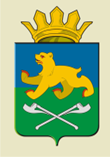 СЛОБОДО-ТУРИНСКИЙ МУНИЦИПАЛЬНЫЙ ОТДЕЛУПРАВЛЕНИЯ ОБРАЗОВАНИЕМ                                П О С Т А Н О В Л Е Н И ЕСЛОБОДО-ТУРИНСКИЙ МУНИЦИПАЛЬНЫЙ ОТДЕЛУПРАВЛЕНИЯ ОБРАЗОВАНИЕМ                                П О С Т А Н О В Л Е Н И Еот  05.06.2015    № 51-д с. Туринская СлободаФИ победителяВидООХаритонову ДанилуБег 100 мМКОУ «Слободо-Туринская СОШ № 2»Харитонову ДанилуМетание гранатМКОУ «Слободо-Туринская СОШ № 2»Барову РодионуПодтягивание на перекладинеМАОУ «Сладковская СОШ»Барову РодионуПрохождение полосы препятствийМАОУ «Сладковская СОШ»Барову РодионуСтрельба из автоматаМАОУ «Сладковская СОШ»Сергину ИвануБег 3000 мМКОУ «Слободо-Туринская СОШ № 1»